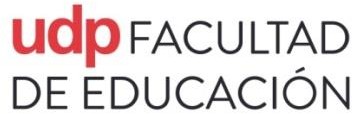 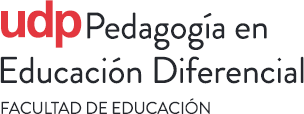 CURSOCÓDIGOSemestre de la carreraHorarioDocenteAyudante seleccionada/oAprendizaje y Desarrollo 1: Funcionamiento, Discapacidad y     SaludSección 01EDD1000-01Semestre 1°Jueves08:30 a 11:20 hrs.Módulos 1-2Valentina ContrerasCatalina Rossel WojciechowskiAprendizaje y Desarrollo 1: Funcionamiento, Discapacidad y     Salud Sección 02EDD1000-02Semestre 1°Jueves11:30 a 14:20 hrs.Módulos 3-4Valentina ContrerasValentina Vargas CamachoPolíticas Educativas y Educación Especial Sección 02EDD1001-02Semestre 1°Viernes11:30 a 14:20 hrs.Módulos 3-4Curso b-learningConstanza San MartínValeria Montenegro GuerreroFundamentos Disciplinarios de la Educación Especial Sección 01EDD1002-01Semestre 1°Lunes08:30 a 11:20 hrs.Módulos 1-2Fernando GonzálezRodrigo Fuentes SotoFundamentos Disciplinarios de la Educación Especial Sección 02EDD1002-02Semestre 1°Martes08:30 a 11:20 hrs.Módulos 1-2Alejandra MoralesRodrigo Fuentes SotoPsicología del Aprendizaje y del  Desarrollo Sección 01EDD1030-01Semestre 1°Jueves14:30 a 17:20 hrs.Módulo 5-6Daniela LagosSamanta Aros MéndezPsicología del Aprendizaje y del  Desarrollo Sección 02EDD1030-02Semestre 1°Lunes11:30 a 14:20 hrs.Módulos 3-4Claudia CaviedesAranza González PainenAprendizaje y Desarrollo 3: Desarrollo Artístico Sección 01EDD1007-01Semestre 3°Lunes16:00 a 18:45Módulos 6 y 7Karen ArredondoValentina Vargas CamachoAprendizaje y Desarrollo 3: Desarrollo Artístico Sección 02EDD1007-02Semestre 3°Viernes13:00 a 15:50Módulos 4 y 5Karen ArredondoCristina Barrera MuñozDidáctica de la Matemática en Contextos de DiversidadEDD1035-01Semestre 7°Lunes16:00 a 18:45Módulos 6 y 7Ximena PaniaguaMacarena DelgadoInvestigación Acción en el Sistema Escolar EDD1031-02Semestre 1°Jueves11:30 a 14:20 hrs.Módulos 3-4Teresa HidalgoCamila Santibañez SotoDidácticas para la Comprensión del Medio Natural y Social(Cupo en ámbito de Ciencias Sociales)EDD1028-01Semestre 3°Jueves11:30 a 14:20 hrs.Módulos 3-4Víctor RochaAlin MurilloDidácticas para la Comprensión del      Medio Natural y Social (Cupo en ámbito de Ciencias Sociales)EDD1028-02Semestre 3°Jueves16:00 a 18:45 hrs.Módulos 6-7Víctor RochaAlin Murillo 